 _____________________________________________________________________________         ҠАРАР                                                                 Р Е Ш Е Н И Е            19 сентябрь 2023 йыл                  № 12                19 сентября 2023 годаОб утверждении решения Постоянной комиссии Регламента Совета сельского поселения Камеевский сельсовет муниципального района Мишкинский район Республики Башкортостан по социально-гуманитарным вопросам, земельным вопросам, благоустройству и экологии об избрании председателя Постоянной комиссииВ соответствии со статьей 15 Регламента Совета сельского поселения Камеевский сельсовет муниципального района Мишкинский район Республики Башкортостан Совет сельского поселения Камеевский сельсовет муниципального района Мишкинский район Республики Башкортостан 29 созыва решил:утвердить решение Постоянной комиссии регламента Совета сельского поселения Камеевский сельсовет муниципального района Мишкинский район Республики Башкортостан об избрании на должность председателя Постоянной комиссии Александрову Ирину Михайловну – депутата многомандатного избирательного округа.Глава сельского поселения Камеевский сельсоветмуниципального района Мишкинский районРеспублики Башкортостан 	  Г.А. БайдимировБашҡортостан РеспублиҡаhыМишҡә районыМуниципаль районыныңҠәмәй ауыл советыАуыл биләмәhеСоветы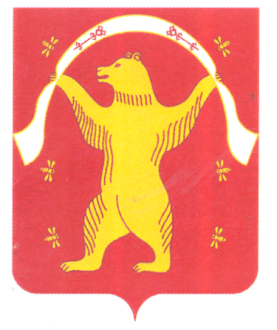 СоветСельского поселенияКамеевский сельсоветМуниципального районаМишкинский район Республики Башкортостан